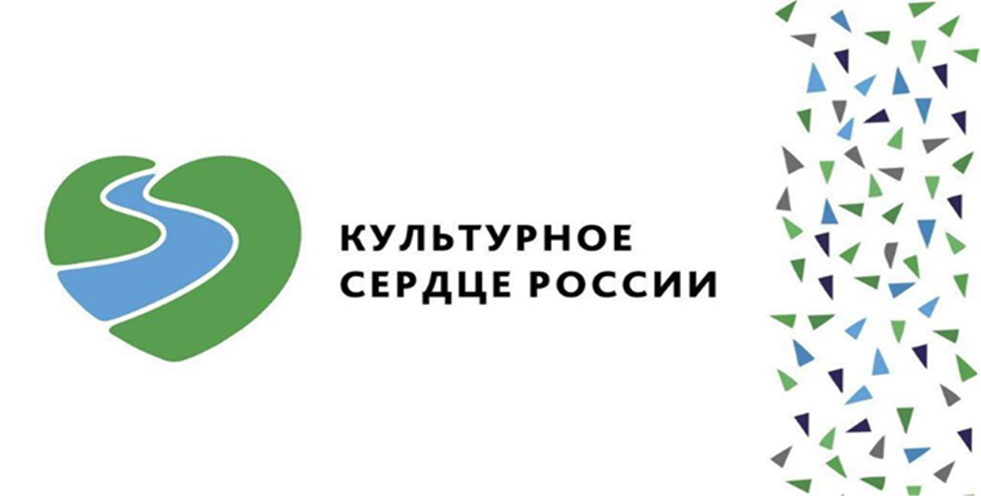 План мероприятий в Самарской области в рамках общественного творческого проекта «Культурное сердце России»с 15 по 21 июля 2019 годаСамараТольяттиСызраньНовокуйбышевскЧапаевскОтрадныйЖигулевскОктябрьскКинельПохвистневоБезенчукскийБогатовскийБольшеглушицкийБольшечерниговскийБорскийЕлховскийИсаклинскийКамышлинскийКинельскийКинель-ЧеркасскийКлявлинскийКошкинскийКрасноармейскийКрасноярскийНефтегорскийПриволжскийСергиевскийСтавропольскийХворостянскийЧелно-ВершинскийШенталинскийШигонскийг. Самара,Сквер им. А.П. Чехова15 июля,17:00-18:00Театрализованное концертное представление «Читаем Чехова»г. Самара,ул. Аэродромная, 58,площадкаперед библиотекой № 1116 июля,12:00-13:00Литературная беседка«Книжная полянка»г. СамараЗаводское шоссе, 54,ул. Железной дивизии,Дворовая территория17 июля,17:00-18:00Праздник двора «Веселое лето»г. СамараСквер им. В.Маяковского18 июля,18:00-19:00Праздничная концертная программа «Почему звезды зажигают»г. Самара,пос. Береза,квартал 218 июля,12:00-13:00Концертно-развлекательная «Игры нашего двора»г. Самарапос. Мехзавод,квартал 4, д. 9,скверу Дома культуры «Октябрь»18 июля,20:30-21:30«Кинотеатр под открытым небом»г. Самараул. Красноармейская, 2,Струковский сад20 июля,18:00-19:00Концертная программа джазового коллектива«Джаз-вояж»г. Самара,пос. Прибрежный,ул. Прибрежная, 2а,Дом культуры «Пламя»21 июля,11:00-12:00Конкурс рисунков на асфальте«Вот оно какое, наше лето»г. Самара,ул. Аэродромная, 90,Парк Победы21 июля,18:00-19:00Концертная программа джазового коллектива«Джаз-вояж»г. Тольятти,ул. Победы, 57,Парк Центрального района20 июля,15:00-17:00Конкурсно-игровая программа «Чудесные выходные»г. Тольятти,ул. Юбилейная,Парк Победы20 июля,10:00-12:00Открытая тренировка, мастер класс,Веселые старты, интерактивные игры со зрителями.Зарядка со звездойг. Тольятти,ул. Победы, 57,Парк Центрального района20 июля10:00-12:00Открытая тренировка, мастер класс,Веселые старты, интерактивные игры со зрителями, Зарядка со звездой.г. Тольятти,ул. Л. Чайкиной, 36,Комсомольский парк культуры и отдыха20 июля,10:00-12:00Открытая тренировка, мастер класс,Веселые старты, интерактивные игры со зрителями, Зарядка со звездой.г. Тольятти,ул. Юбилейная,Парк Победы21 июля17:00-19:00Концертнаяпрограммаг. Тольятти,ул. Победы, 57,Парк Центрального района21 июля,17:00-19:00Концертная программа.Танцевальная площадка«На одной волне» (хиты 60х-90х), мастер-класспо танцам.г. Тольятти,ул. Л. Чайкиной, 36,Комсомольский парк культуры и отдыха21 июля,17:00-19:00Культурно- развлекательная программа: «Солнечный дождь» в рамках социального проекта «Чудесные выходные Тольятти»г. Сызрань,ул. Жуковского, 15,Спортивный корт(ДК «Строитель»)16 июля,17:00-19:00Спортивный праздник«Мама, папа, я - спортивная семья» г. Новокуйбышевск,парк Победы21 июля,19:00-21:00Танцевальная программапод духовой оркестр «Горожане»г. Новокуйбышевск,парк Победы21 июля,21:00-23:00«Летний кино-LIFE!»кинотеатр под открытым небомг. Чапаевск,ул. Комсомольская, 16,МБУК «ЦБС»Библиотекаим. В. Бондаренко,Сквер ДК им. В.И. Чапаева16 июля,10:00-11:00Литературная мастерская«Мы хотим, чтоб ваше лето было книгами согрето!»г. Чапаевск,ул. Херсонская, 15,прилегающие дворовые площадки16 июля,17:00-18:00Дворовый фестиваль «Здоровье – Счастье - Жизнь»г. Чапаевск,ул. Херсонская, 15,прилегающие дворовые площадки16  июля 18:00-19:00Программамастер-классов «Поиграем всем двором…»г. Чапаевск,ул. Комсомольская, 16,Сквер ДК им. В.И. Чапаева18 июля,21:00-23:00Молодёжный фестиваль под открытым небомг. Чапаевск,ул. Комсомольская, 16,МБУК «ЦБС»библиотекаим. В. Бондаренко,сквер ДК им. В.И. Чапаева19 июля,16:00-17:00Литературная мастерская«Мы хотим,чтоб ваше лето было книгами согрето!»г. Чапаевск,ул. Орджоникидзе, 18,площадьСП «Дворец культурыим. А.М. Горького»МБУ «СКДК»20 июля18:00-21:00Выставка«Игры и забавы народов Поволжья». Русская народная игра «Городки»г. Чапаевск,ул. Орджоникидзе, 18,площадьСП «Дворец культурыим. А.М. Горького»,МБУ «СКДК»20 июля,18:00-21:00Концертно-развлекательная программа«В городском саду играет…»г. Чапаевск,ул. Комсомольская, 16,МБУ «СКДК»Сквер ДК им. В.И. Чапаева21 июля,18:00-19:00Воскресный Promenadг. Отрадный,ул. Советская,102двор дома16 июля,18:00-19:00Дворовый праздник	г. Отрадный,ул. Советская, 82-А,двор дома18 июля,18:00-19:00Дворовый праздникг. Отрадный,ул. Гагарина, 54территорияМАУ «Парк культуры и отдыха»20 июля,16:00-17:00Летний читальный зал(в рамках проекта«Открытая библиотека»)г. Отрадный,ул. Первомайская, 28,площадка передМБУК «ДК «Россия»21 июля,19:00-20:00Концертная программа «Закружилось в танце лето» народного духового оркестра «Меридиан»г. Жигулевск,ул. Комсомольская, 28,МБУК «Историко-краеведческий музей «Самарская Лука»15-19 июля,09:00-18:0020 июля,11:00-16:00Выставка «Техническое прошлое нашей страны»г. Жигулевск,ул. Комсомольская, 28,МБУК «Историко-краеведческий музей «Самарская Лука»15-19 июля,09:00-18:0020 июля,11:00-16:00Выставка«Мой взгляд» -фотовыставка для жителей и гостей города.г. Жигулевск,с. Зольное,ул. Клубная, 41,МБУК ДК «Нефтяник», фойе, 1 этаж15-20 июля,08:00-20:00Выставка«Чудеса в ладошках» -фотовыставка участников творческого кружка для жителей и гостей города.г. Жигулевск,ул. Пирогова, 21,выставочный центр«Народная галерея»15-19 июля,09:00-18:00Выставка«Пусть мир станет ярче 2019» -выставка дипломных проектов учащихся художественных отделений школ искусств № 1, № 2 и художественной школы№ 1.г. Жигулевск,ул. Репина, 39,универсальная спортивная площадка околоГБОУ СОШ № 1316 июля,11:00-12:00Конкурсно-развлекательная программа«Играем тут!»г. Жигулевск,ул. Морквашинская, 41,детская площадка во дворе дома,с. Богатырь,универсальная спортивная площадка МАУ стадион «Кристалл» 18 июля11:00-12:00Конкурсно-развлекательная программа«Играем тут!»г. Жигулевск,ул. Мира, 3,МАУ стадион «Кристалл»19 июля,17:30-18:30Фитнес на свежем воздухег. Жигулевск,МБУ «Городской парк культуры и отдыха19 июля,18:00-19:00Мероприятие «Играем вместес парком»г. Жигулевск,старт от пл. Мира(согласно графику маршрута)19 июля,20:30-21:30Велопрогулкипо городуг. Жигулевск,ул. Ленина, 3,МБУ «Городской парк культуры и отдыха»19-21 июля,21:00-23:00Кино на свежем воздухег. Жигулевск,мрн. Г-1, д. 21,школа-интернат № 2(универсальнаяспортивная площадка)20 июля,17:00-18:00Открытая тренировкапо воркауту«Будь, как мы!»г. Жигулевск,универсальные спортивные площадки школы № 13,мрн. В-3,мрн. ЖД20 июля10:00-10:5011:00-11:5012:00-12:50Мастер-класспо Алтимат (фрисби)г. Жигулевск,с. Ширяево,ул. Рабочая, 15,ДК «Родник»20 июля,12:00-14:00День села Ширяевог. Жигулевск,ул. Мира, 3,МАУ стадион «Кристалл»20 июля,09:00-11:00Открытая тренировка по скандинавской ходьбег. Жигулевск,МБУ «Городской парк культуры и отдыха»20 июля,17:00-20:00Летняя эстрадаг. Октябрьск,ул. Ленинградская, 48,дворовая территория17 июля17:30-20:00Мероприятие«Лето! Яркое, интересное, твое!»в рамках национального проекта «Демография»г. Октябрьск,ул. Вологина,Спортивная площадка18 июля,17:30-20:00Мероприятие«Лето! Яркое, интересное, твое!»в рамках национального проекта «Демография2	г. Октябрьск,ул. М. Горького,Спортивная площадка20 июля,17:30-20:00Мероприятие «Лето! Яркое, интересное, твое!» в рамках национального проекта «Демография»г. Кинель,п. Елшняги20 июля, 18:00-19:00День поселка Елшнягиг. Кинель,ул. Фестивальная, 18,территорияМАУК ЦКР21 июля,14:00-21:00III Областной фестиваль молодежных субкультур (городских сообществ)«ART&COOL»г. Похвистнево,ул. Кооперативная, 13,Клуб пос. ОктябрьскийМБУК «ДК»г.о. Похвистнево»17 июля,19:00-20:00Программадля молодёжи «Кукушка,спой на ушко»г. Похвистнево,Парк культуры и отдыха «Дружба»17 июля,19:00-21:00Музыкально-развлекательное мероприятие для людей золотого возрастаг. Похвистнево,ул. Кооперативная, 13,Клуб пос. ОктябрьскийМБУК «ДК»г.о. Похвистнево»17 июля,19:00-21:00Программа«Кому за 60»г. Похвистнево,парк отдыха «Юбилейный»19 июля, 20:00-22:00Танцевально-развлекательная программа для детейг. Похвистнево,парк культуры и отдыха «Дружба»19 июля, 18:00-19:00Тематические вечера отдыха для детейм.р. Безенчукскийп.г.т. Безенчук,пересечение ул. Советской и Луговцев,парк «НГДУ»16-18 июля,17:00-19:00Проект «Библиозонау летнего газона»м.р. Безенчукский,п.г.т. Безенчук,пересечение ул. Советской и Чапаева,парк «Тополя»19 июля,17:00-18:00Детская конкурсная игровая программа «Яркое лето»м.р. Безенчукскийп.г.т Безенчук,пересечениеул. Советской и Чапаева,парк «Тополя»20 июля,19:00-20:00Концерт творческих самодеятельных коллективов «Тополиная фиеста – 2019»м.р. Богатовскийс. Съезжее,св. озеро21 июля,11:00-15:00Фестиваль«Удел Богородицы»м.р. Большеглушицкийс. Большая Глушица,ул. Гагарина, 78,МЦК17 июля,10:00-10:40Игровая программа«Веселая забава» (игры для детей дошкольного возраста)м.р. Большеглушицкий,с. Березовка,ул. Набережная, 20,Сельский клуб20 июля,13:00-14:00Развлекательная программа«По щучьему велению»м.р. Большечерниговский пос. Петровский,ул. Полевая, 8,площадь передПетровским СДК15 июля,10:00-11:00Семейные Спортивные состязания «Велогонки»м.р. Большечерниговский,с. Августовка,проспект Ленина, 13,Августовский СДК17 июля,13:00-14:00Программа «Вкусные секреты»к Дню тортам.р. Большечерниговский,п. Восточный,ул. Центральная, 59,Восточный СДК18 июля,16:00-17:00Музыкальная викторинапо детским песням«Я на солнышке лежу»м.р. Большечерниговский, с. Большая Черниговка,ул. Советская, 107,площадь РДК20 июля,20:00-22:00Дискотека«Шире круг»м.р. Борский,с. Борское, ул. Ленинградская, 60,МБУК «Борский краеведческий музей»17 июля,18:00-19:00В рамках проекта «Лето в музее»,в «музейную среду» час краеведения: экскурс в историю Самарской символики.м.р. Борский,с. Борское,ул. Ленинградская, 60,МБУК «Борский краеведческий музей»17 июля,19:00-21:00В рамках проекта «Лето в музее», в «музейную среду». Бренды Самарского края. Виртуальные путешествия:«Самое удивительное Самарского края», «Самое вкусное Самарского края», «Самое красивое Самарского края»м.р. Борский,с. Борское,ул. Ленинградская, 47 «Б»18 июля,13:00-14:00Час краеведения «Символика губернии Самарской»м.р. Борский,с. Борское,ул. Ленинградская, 47 «Б»18 июля,13:00-14:00Акция«Символика Самарской губернии»м.р. Борский,с. Борское,ул. Ленинградская, 47 «Б»18 июля,17:00-19:00Арт-студия игрового чтения «Библиотечная ПАРКовка»(в рамках районной программы летнего чтения «Лето. Книга.Позитив»)м.р. Борский,с. Борское,Центральный парк19 июля,17:00-18:00Мастер-класс«Пластилиновый мультфильм»м.р. Борский,с. Борское,Центральный парк(танцевальная площадка)20 июля,18.00-19:00Детская танцевальная программа «Двигайся больше»м.р. Борский,с. Борское,Центральный парк(танцевальная площадка)20 июля,21:00- 23:00Танцевальная программадля молодежим.р. Елховский,с. Елховка,ул. Советская, 2б,Районный Дом культуры17 июля,12:00-13:00Презентация фотографий самарского знамени, герба, достопримечательностей города.м.р. Исаклинский,с. Большое Микушкино,ул. Советская, 102,Площадь перед СДК19 июля,20:00-23:00Молодежный вечер отдыха с элементами национальной дискотеки.м.р. Исаклинский,с. Старое Вечканово,ул. Советская, 24 б,площадь перед СДК19 июля,20:00-23:00Молодежный вечер отдыха с элементами национальной дискотеким.р. Камышлинский,с. Камышла,ул. Красноармейская, 37,фойе РДК19 июля,16:00-19:00Воробьиная дискотекам.р. Камышлинский,с. Камышла,ул. Красноармейская, 37,фойе РДК20 июля,21:00-23:00Вечер отдыха для молодежим.р. Кинельский,с. Красносамарское,спортивная площадка20 июля,20:00-21:00Спортивно-развлекательная программа«Молодая семья»м.р. Кинельский,с. Малая Малышевка,ул. Молодёжная, 22,СДК20 июля,15:00-16:00Игровая программа «Шоколадная лихорадка»м.р. Кинельский,с. Сырейка,ул. Советская, 18,площадьСырейского СДК20 июля20:00-01:00«День села»м.р. Кинельский,с. Алакаевка,ул. Юбилейная, д.39,СДК21 июля,12:00-16:00Тур выходного дня «Алакаевские просторы»м.р. Кинель-Черкасский,с. Кротовка,ул. Полевая, 1А,ДК «Нефтяник»18 июля,11:00-12:00Игровая программа «Мы за мир»в рамках борьбы с терроризмомм.р. Кинель-Черкасский,с. Кротовка,ул. Полевая, д.1А19 июля,18:00-21:30Дискотекам.р. Кинель-Черкасский,с. Кинель-Черкассы,ул. Хальзова, 120 июля,17:00- 19:00Концерт«Ребята с нашего двора»м.р. Клявлинский,ж/д ст. Клявлино,ул. Северная, 83,Сквер «Молодёжный» районного Дома культуры17 июля,17:00-19:30Дискотека «Весёлая аэробика с Кешей и Ириской»м.р. Кошкинский,с. Большая Романовка,ул. Романовская, 62,территорияБольше-Романовского СДК20 июля,11:00-13:00Развлекательная программа«С малой Родины начинается Россия», посвященная Дню селам.р. Красноармейский,п. Софинский,площадь19 июля,15:00-16:00Выездной концерт. В концерте примут участие народный коллектив «Реченька» Ленинского ДК, солисты Красноармейского МКДЦ.м.р. Красноармейский,с. Новая Вязовка,ул. Самарская, 17,Сельский клуб19 июля,17:00-18:00Выездной концерт. В концерте примут участие народный коллектив «Реченька» Ленинского ДК, солисты Красноармейского МКДЦ.м.р. Красноярский,с. Русская Селитьба,ул. Школьная, 23,Русскоселитьбенский филиал № 16МБУК «МЦБС» 16 июля,14:00-15:00Фольклорные посиделки«Диво дивное - песнь русская»м.р. Красноярский,ул. Школьная, 12,Филиал № 5ДК «Кристалл»19 июля,19:00-20:00Игровая программа«Весёлый светофор»: игровая программапо безопасности дорожного движения для детей и подростков.м.р. Красноярский,с. Шилан,ул. Мира, 58,Филиал №14СДК «Витязь»19 июля,11:00-12:00Игровая познавательная программа«Уроки вежливых наук»м.р. Нефтегорский,с. Бариновка,ул. Чапаевская, 3,Бариновский СДК15 июля,18:00-19:00Вечер отдыха«Любви и веры образец»м.р. Нефтегорский,г. Нефтегорск,площадка в Сквере Победы18 июля,20:00-21:30Концертно-развлекательная программа «Музыкальный калейдоскоп»м.р. Нефтегорский,с. Семеновка,ул. Новая, 13А,двор дома19 июля,15:00-16:00Праздник двора«А у нас во дворе»м.р. Нефтегорский,с. Зуевка,ул. Ленина, дома 1-2519 июля,16:00-18:00Конкурсно-развлекательная программа«Улица родная и весёлая, улица моя!»м.р. Нефтегорский,с.  Покровка,озеро Семисажённое20 июля,06:00-10:00Конкурсная программадля жителей села «День семейной рыбалки»м.р. Нефтегорский,с. Дмитриевка,ул. Заозерная, 10,двор дома20 июля,17:00-19:00Концертно-развлекательная программа«Ребята с нашего двора»м.р. Нефтегорский,с.п. Семеновка,пос. Новая Жизнь,ул. Зеленая, д. 16,двор дома21 июля,11:00-12:00Праздник двора«А у нас во дворе!»м.р. Приволжский,п. Ильмень,ул. Почтовая, 10,Ильменский СДК18 июля,14:00-15:30Игровая программа«Апельсиновое настроение»м.р. Приволжский,с. Заволжье,ул. Советская, 31,площадкау Заволжского СДК18 июля,14:00-15:00Квест-игра«Ключи от лета»м.р. Приволжский,п. Ильмень,ул. Почтовая, 10,Ильменский СДК19 июля,17:00-18:30Спектакль-концерт«Мир уцелел, потому что смеялся»м.р. Приволжский,с. Приволжье,ул. 50 лет Октября, 2,МКДЦ с. Приволжье20 июля,9:00-18:00Выставки«Наше яркое лето»,«Солнечное творчество»м.р. Приволжский,с. Приволжье,ул. 50 лет Октября, 2,МКДЦ с. Приволжье20 июля,14:00 -15:00Игровое мульт-шоу«Приходи на день Варенья!»м.р. Приволжский,с. Кашпир,ул. Калиновская, 1,площадкау Кашпирского СДК20 июля,19:00-22:00Праздничный концерт«Я здесь живу и край мне дорог»м.р. Сергиевский,с. Сергиевск,ул. Советская, 45,МБУК «Сергиевский историко-краеведческий музей»15-19 июля,10:00-17:00Выставки:«Чистый взгляд на родную природу»,«Картины,несущие свет»,«В искусстве – жизнь»м.р. Сергиевский,с. Сергиевск,ул. Советская, 65,РДК с. СергиевскМАУК «МКДЦ»19 июля,12:00-19:00Выставка«Гобелен от авторской куклы»м.р. Сергиевский,с. Павловкатерритории туристической базы21 июля,13:00-19:00Фестиваль исторической реконструкцииXV века «Энколпион»м.р. Ставропольский,с.п. Александровка,с. Александровка,ул. Фабричная,уличное пространство16 июля,18:00-20:00День двора «Веселимся вместе»м.р. Ставропольский,с.п. Подстепки,ул. Советская,площадь у администрации села17 июля,12:00-14:00Тематическое мероприятие «Люблю тебя,мой край родной»: конкурс рисунков на асфальте, музыкальная программа«Ах, Самара-городок».м.р. Ставропольский,с.п. Ташелка,ул. Менжинского, 56, зрительный зал ТашелкскогоДома культуры17 июля,15:00-17:00Тематическое мероприятие, посвященноеДню самарской символики «Загадочные уголки Самарского края»: встреча с историком Бочаровой Н.А.Викторина для детей «Знатоки своего дела»с просмотром фильма «Самарская лука».м.р. Ставропольский,с.п. Мусорка,с. Ташла,ул. Придубравная,уличное пространство17 июля,17:00-19:00День улицы «Праздникна нашей улице»м.р. Ставропольскийс.п. Верхнее Санчелеево,ул. Чапаева19 июля,18:00-20:00День улицы«Мы поём и читаем! Мы на улице Чапаева и Полевой проживаем!»м.р. Ставропольскийс.п. Новая Бинарадка,ул. Центральная,(площадь околоН-Бинарадского Дома культуры)20 июля,11:00-15:00Праздничное гулянье День села«Люблю тебя, село родное»м.р. Ставропольский,с.п. Васильевка,п. Рассвет,ул. Северная,уличное пространство20 июля,16:00-18:00День улицы, народное гуляние, «Здесь мой дом»м.р. Ставропольскийс.п. Большая Рязань,с. Брусяны,ул. Советская,площадь околоБрусянского клуба20 июля,14:00-16:00День улицы «Здравствуйте, соседи!»м.р. Хворостянский,с. Хворостянка,ул. Парковая,парк Космонавтов17 июля,18:00-19:30Детская интерактивная площадка «Библиотечная полянка»м.р. Хворостянский,с. Хворостянка,ул. Парковая,парк Космонавтов18 июля,17:00-19:30Развлекательно-игровая программа«Морское путешествие»м.р. Хворостянский,с. Михайло-Лебяжье,ул. Центральная, 15,зрительный зал СКс. Михайло -Лебяжье20 июля,13:00-15:0020:00-23:00Торжественная программа, посвящённаяДню села Михайло-Лебяжье«Село моё родное»м.р. Челно-Вершинский,с. Челно-Вершины,площадь им. В.И. Ленина,районный Дом культуры МАУ ЦКР17 июля,18:00-19:00Концертная программа, посвященная Дню Самарской символики «Самарский край-сердце России»м.р. Челно-Вершинский,с. Челно-Вершины,ул. Почтовая, 15,районный Дом культуры, МАУ ЦКР21 июля,17:00-18:00Детская тематическая программам.р. Шенталинский,ст. Шентала,ул. Советска, 14,Центральная площадь19 июля,20:00-22:00Концертная программа: выступление самодеятельных коллективовКлявлинского района.м.р. Шигонскийс. Новодевичье,ул. Ленинградская, 68 Б,Площадь СДК20 июля,12:00-15:00Праздник-конкурс народного творчества «Девичий хоровод»м.р. Шигонскийс. Муранка,берег Базы отдыха «Медик»,«Добрый берег»21 июля,11:00-14:00IV Фестиваль культуры и спорта «На земле быть добру»